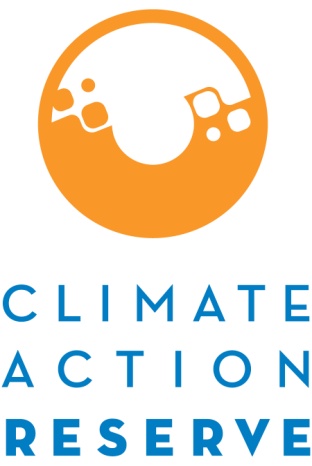 Protocolo Forestal para MéxicoReporte de Monitoreo AnualEl Reporte de Monitoreo Anual debe de completarse para cada periodo de reporte después de que se registra un proyecto. También se requiere que la Hoja de Cálculo de Monitoreo de Carbono y CALCBOSK actualizados se sometan junto con este reporte. ¿Ha cambiado a una versión previo del protocolo a la versión 3.0?  SI    NOI.	PROPIEDAD1.	¿El Dueño Forestal ha cambiado desde el último periodo de reporte?Si este es el período de informe inicial, pasar a la pregunta 3.  No.  Si. Favor de explicar, incluyendo la naturaleza del interés en la propiedad, el nombre legal del nuevo Dueño Forestal y la información de contacto. Favor de incluir copias de los documentos relevantes relacionados con el cambio de Dueño Forestal. 2.	¿El Dueño Forestal ha añadido nuevas Áreas de Actividad desde el último periodo de reporte?Si este es el período de reporte inicial, pase a la pregunta 3.  SI    NOSi sí, favor de describir las nuevas Áreas de Actividad (se deberá de someter un mapa actualizado con los límites geográficos de las nuevas Áreas de Actividad en conjunto con el Reporte de Monitoreo), incluyendo el número de hectáreas e inventario actualizado. II. Salvaguardas Sociales(Pase a la Sección III si este proyecto es propiedad o está bajo la jurisdicción de propietarios privados o públicos)Especificar como el proyecto cumple con las Salvaguardas relacionadas con la Notificación de Asambleas, Participación y Documentación (Ver Sección 3.9 del Protocolo Forestal para México para mayor información): ¿Se llevó a cabo por lo menos una reunión para discutir los elementos críticos asociados con las actividades del proyecto desde el último periodo de reporte?  SI      NO     N/ASS4 Venta de Créditos y Uso de Fondos: ¿Se llevó a cabo una reunión para discutir la venta de créditos y uso de fondos de Periodos de Reporte previos?   SI      NO     N/AFavor de proporcionar una descripción de los temas discutidos y anexo el Acta de Asamblea.SS8 Notificación adecuada: Proporcionar una descripción de cómo se llevó a cabo la notificación de asambleas para incluir al mayor número de personas. SS9 Participación: ¿Se tienen copias de las listas de participantes? 
 SI     NO     N/AFavor de adjuntar las minutas de las asambleas que resumen los comentarios de los participantes en la asamblea.  SS10 Documentación de la Asamblea: ¿Se tienen copias de la agenda y minutas? SI      NO     N/A¿Las notas/minutas de la reunión están disponibles para todos los miembros de la comunidad/ejido?  SI      NO     N/AFavor de describir cómo y cuándo las notas/minutas se pusieron a disponibilidad de los miembros de la comunidad/ejido. Especificar como el proyecto cumple con los requisitos de Gobernanza del Proyecto y las Salvaguardas Sociales (ver la Sección 3.9 del Protocolo Forestal para México para mayor información). SS11 Identificación del Coordinador de Proyecto: ¿Hubo algún cambio en el Coordinador del Proyecto Forestal (CPF)?  SI      NO     N/ASi sí, favor de describir el proceso de nominación y el proceso de selección/elección del mismo:Si sí, favor de adjuntar las minutas de la reunión donde se describe como se revisaron los procesos en una Asamblea y se aprobó con >50% del voto. SS12 Papel y Participación del Coordinador del Proyecto: ¿El Coordinador del Proyecto Forestal (CPF) está activo en los procesos y comunicaciones del proyecto?  SI      NO     N/ASi sí, favor de describir como participa en el proyecto y como se comunica con la comunidad.SS13 Términos del CPF: ¿Hubo cambios en los términos del CPF?
 SI      NO     N/ASi sí, favor de describir:Si sí, favor de adjuntar las minutas de la reunión donde se describe como se revisaron los procesos en una Asamblea y se aprobó con >50% del voto. SS14 Reemplazo del CPF: ¿Hubo cambios en los términos para reemplazar al CPF? 
 SI     NO     N/ASi sí, favor de describir:Si sí, favor de adjuntar las minutas de la reunión donde se describe como se revisaron los procesos en una Asamblea y se aprobó con >50% del voto. III. Salvaguardas Ambientales1.	Especificar como el proyecto cumple (o está en proceso de cumplir) con las siguientes Salvaguardas Ambientales (Ver la Sección 3.10 del Protocolo Forestal para México para información adicional) ES1 Mantenimiento o incremento de los acervos de carbono forestales en Áreas de Actividad: ¿El promedio corriente de los acervos de carbono forestal de 10 años dentro de las Áreas de Actividad muestra que el carbono vivo y muerto en pie se ha mantenido o incrementado? SI     NO   N/AES2 Especies Nativas: ¿Para los Áreas de Actividad, de Manejo Forestal Mejorado, Restauración, Reforestación, ¿el proyecto actualmente consiste en por lo menos el 95% de especies nativas dentro del Área de Actividad, medido en árboles promedio por hectárea? hectárea?Para proyectos IFM y de restauración, este requisito debe cumplirse dentro de los primeros 50 años. Para Áreas de Actividad de Reforestación, este requisito debe cumplirse inmediatamente después del establecimiento de una nueva plantación. SI      NO       N/AFavor de someter el Reporte de Presencia de Especies Nativas producido por CALCBOSK junto con el Reporte de Monitoreo.Si NO, proporcionar evidencia que demuestre que el proyecto está teniendo un progreso continuo para cumplir con este requisito. Para las Áreas de Actividad de Bosques Urbanos Grandes, ¿se ha mantenido o aumentado el porcentaje de especies nativas a lo largo de la vida del proyecto?  SI       NO     N/APara las Áreas de Actividad de Sistemas Agroforestales y Silvopastoriles, ¿La composición arbórea cumple con 80% de especies nativas medido en árboles por hectárea y determinado en 5 hectáreas cualesquiera dentro del Área de Actividad?  SI       NO     N/AES3 Composición de Especies Nativas: Para las Áreas de Actividad de MFM, Restauración, y Reforestación, ¿Se cumple con los requisitos de composición de especies nativas como se muestra en la Tabla 3.2 del Protocolo Forestal para México? SI      NO      N/AFavor de someter el Reporte de Composición de Especies Nativas producido por CALCBOSK junto con el Reporte de Monitoreo.Si NO, proporcionar evidencia que demuestre que el proyecto está teniendo un progreso continuo para cumplir con este requisito. Para Áreas de Actividad de Bosques Urbanos Grandes, si una sola especie comprende más de la proporción indicada en la Tabla 3.2 de la MFP, ¿se ha incrementado intencionalmente la proporción de las especies dominantes? SI      NO      N/AEnvíe el reporte de composición de especies nativas producido por CALCBOSK junto con el Reporte de Monitoreo actual.Para Áreas de Actividad de Sistemas Agroforestales y Silvopastoriles que superan 30% de cobertura de copa, ¿la composición de especies nativas puede cumplir los requisitos de la Tabla 3.2 en un plazo de 25 años desde la Fecha de Inicio? SI      NO      N/AES4 Mantenimiento de la cobertura forestal en el Área del Proyecto: ¿La cubierta forestal fuera de las Áreas de Actividad (pero dentro del Área del Proyecto) ha disminuido como resultado de las actividades humanas durante la vida del proyecto?Tenga en cuenta que el requisito solo se aplica a proyectos con áreas de MFM, Restauración, Reforestación, Sistemas Agroforestales y Sistemas Silvopastoriles. El monitoreo del ES4 solo se requiere antes de las verificaciones completas. SI      NO      N/AEnvíe el Reporte de cobertura forestal producido por CALCBOSK junto con el Reporte de Monitoreo actual.¿Si sí, a disminución ha excedido el 5%? SI      NO      N/ASi sí, proporcione información sobre cómo el proyecto rectificará la pérdida de cobertura forestal:ES5: Prácticas de aprovechamiento sustentables: Para las Áreas de Actividad de MFM, ¿el Área de Actividad incluye áreas de aprovechamiento contiguas de más de 5 hectáreas sin un árbol o grupo de árboles, que representan la edad de los árboles aprovechados, a menos de 100 metros de otros árboles para proporcionar refugios para las plantas y animales?Únicamente se requiere el monitoreo del ES5 antes de las verificaciones completas.  SI      NO      N/ASi sí, proporcione evidencia de cómo el proyecto cumple con una de las excepciones permitidas.ES6: Mantenimiento de la cobertura de suelo natural: Para las Áreas de Actividad de Reforestación, ¿las actividades del proyecto resultan en la conversión de la cubierta natural de la tierra?Únicamente se requiere el monitoreo del ES6 antes de las verificaciones completas. SI      NO      N/ASi sí, proporcione la justificación de la aprobación de la Reserva.ES7: Disturbio del suelo durante la preparación del sitio para plantar árboles: Para todas las Áreas de Actividad, ¿se ha producido un desgarro profundo (que afecta a más del 1% de cualquier Área de Actividad en cualquier año) durante la preparación del sitio?  SI      NOSi sí, proporcione una explicación.IV.	InventarioPara áreas de MFM, han cambiado varios Áreas de Actividad en un solo Área de Actividad con estratificación?  SI      NO      N/ASi sí, favor de explicar la justificación y explicación para los nuevos estratos y como han modificado las Áreas. Favor de Adjuntar el nuevo CALCBOSK junto con un mapa de los nuevos estratosV.	Acervos de CarbonoSi se han incluido nuevas Áreas de Actividad desde el último periodo de reporte, favor de proporcionar un estimado de la línea de base. Si no se han añadido nuevas Áreas de Actividad, favor de continuar con la pregunta IV.2.Favor de proporcionar un estimado del carbono en el periodo de reporte actual. Si aplica, la siguiente tabla hace referencia a las filas correspondientes de la Hoja de Cálculo de Monitoreo de carbono (CMW).Favor de adjuntar el reporte de inventario actualizado generado por CALCBOSK para el periodo de reporte actual. Las Áreas de Actividad tienen parcelas que están geográficamente situadas en áreas que han sufrido un cambio de cobertura por aprovechamiento y/o disturbios naturales en el año previo y no se han actualizado con datos de re-mediciones en campo? SI      NO     Si sí, favor de mencionar cuales de las parcelas no han sido re-medidas, y explicar cómo el proyecto va a cumplir con el requisito de que no más del 5% del total de las parcelas del inventario usadas para obtener el estimado del inventario pueden ser excluidas en un momento y la parcela no puede ser excluida por un periodo de tiempo mayor a un año:Adjunte el reporte generado por CALCBOSK que demuestra que estas parcelas se eliminaron de la cuantificación y verificación del inventario del Área de Actividad para el Período de reporte actualFavor de detallar cuales actividades especificas implementaron durante el Periodo de Reporte para aumentar los acervos de carbono. Favor de incluir las fechas cuando las actividades fueron implementadas y adjuntar cualquier documentación o evidencia:VI.	PermanenciaSi se sospecha que pudo haber ocurrido una reversión durante el periodo de reporte actual, favor de explicar la naturaleza de la reversión. 	  Reversión Inevitable, favor de responder la pregunta #2.  Reversión Evitable, favor de responder la pregunta #3.  No hubo ninguna reversión. Favor de pasar a la pregunta #5.Reversión Inevitable. Favor de explicar la naturaleza de la reversión: ¿Cuándo se sospecha que sucedió la reversión (mes/día/año)?      ¿Cuál es la cantidad estimada de la reversión o sospecha de reversión (en toneladas métricas de CO2e):      ¿Cuándo se estima se verificarán los acervos de carbono (mes/día/año)?      Reversión Evitable. Favor de explicar la naturaleza de la reversión: ¿Cuándo se sospecha que sucedió la reversión (mes/día/año)?      ¿Cuál es la cantidad estimada de la reversión o sospecha de reversión (en toneladas métricas de CO2e):      ¿Cuándo se estima se verificarán los acervos de carbono (mes/día/año)?      ¿Este proyecto ha terminado por causa de una reversión o sospecha de reversión?  No. Favor de explicar:   Si. Favor de explicar: ¿El proyecto cambiado el número de años de compromiso para el proyecto?  Si   No ¿Si sí, llevó a cabo una asamblea para aprobar el nuevo compromiso de permanencia?  Si   No   N/ASi sí, favor de adjuntar el Acta de Asamblea. ¿El proyecto ha renovado el Acuerdo de Implementación de Proyecto (AIP)?  Si   No Favor de señalar el número de años de la renovación del AIP:           ¿Está el AIP en proceso de registro en el RAN?  Si.   No. Favor de explicar: VII.	 Remociones Verificadas de GEI y CRTsFavor de proporcionar un estimado actualizado de las Remociones Verificadas de GEI y CRTs. Cuando aplique, esta tabla hace referencia a las filas correspondientes de la Hoja de Cálculo de Monitoreo de Carbono (CMW).La Hoja de Cálculo de Monitoreo de Carbono también debe de someterse junto con el Reporte de Monitoreo Anual. ¿Este reporte de monitoreo está siendo verificado por una verificación de escritorio para la emisión de CRTs?  No. ¿Cuándo está planeada la siguiente fecha de verificación para este proyecto (mes/día/año)?        SiHe completado esta forma y considero que contienen los datos más precisos y mayor información..Firma del Desarrollador de Proyecto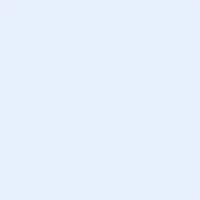 Nombre:      Titulo:      Organización:      Fecha:      Firma del Coordinador de ProyectoNombre:      Titulo:      Organización:      Fecha:      Dueño Forestal Desarrollador de Proyecto (si diferente del Dueño Forestal)Coordinador del ProyectoNúmero de ProyectoNombre del ProyectoNombre de la persona que completó el ReporteFecha cuando se completó el ReportePeriodo de Reporte ActualPeriodo de Reporte InicialFecha cuando se completó la última verificación en sitioFecha estimada/planeada para la siguiente verificación en sitioPeriodo de Reporte Actual – Total CO2eLínea de Base anterior (CO2e) Inventario de Áreas de Actividad nuevas Línea de Base actualizada (CO2e) Fuente de CarbonoPeriodo de Reporte Actual – Total CO2eAcervos de Carbono Actual en Sitio (CO2e) CMW-10Deducción de Confianza CMW-12Acervos de Carbono Reportados en Sitio Finales (Ajustados) CMW-13Periodo de Reporte Actual Reducciones Verificadas Totales del Periodo de Reporte Actual (CO2e)CMW-38Total de CRTs emitidos al Titular de Cuenta para el Periodo de Reporte actual (antes de la contribución al Fondo de Aseguramiento) CMW-44CRTs emitidos adicionales para el Titular de Cuenta por Reducciones Verificadas de Periodos de Reportes previos convertidos a CRTs en el Periodo de Reporte Actual CMW-45CRTs totales emitidos al Titular de Cuenta (antes de la contribución al Fondo de Aseguramiento)CMW-48Tasa de Contribución al Fondo de Aseguramiento CMW-57Contribución al Fondo de AseguramientoCMW-58CRTs emitidos al Titular de Cuenta (después de la contribución al fondo de aseguramiento) CMW-59